   Province de HAINAUTArrondissement de Soignies	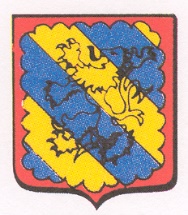       Silly                                                                WHO Global Network for Age-friendly Cities                                                                             And Communities 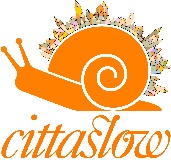                                                                                         Silly, le 1er octobre 2018Monsieur le Président,En tant que Bourgmestre, je me permets de vous envoyer la candidature de la commune de Silly à l’adhésion de la communauté « VADA, Ville amie des aînés ».A l’heure actuelle, Silly a mis sur pied un Conseil Consultatif des Aînés qui s’implique dans plusieurs projets locaux et régionaux dans l’objectif d’une gouvernance transversale axée sur la qualité de vie de nos citoyens. Notre commune est à l’initiative de la création du réseau belge Cittaslow ou « réseau international des villes du bien-vivre ». Dans ce contexte, nous désirons rejoindre le réseau des Villes amies des ainés afin de développer ses missions et l’amélioration de la qualité de vie de nos aînés et de partager nos expertises locales, nationales et européennes. Par la présente candidature, je vous prie de recevoir, Monsieur le Président, l’expression de mes sentiments les plus distingués.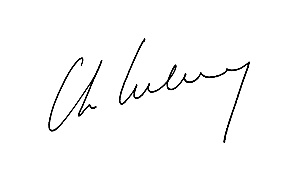 		Christian LECLERCQ		BourgmestrePlace Communale 18 – 7830 SILLY – Tel. 068/25 05 00 – Fax 068/25 05 39 – Site : www.silly.beCompte courant : BE 89 0910 0040 3385 – BIC : GKCCBEBBA